New Pediatric Patient Medical History FormFull Name: __________________________________________	Date: _________________________Date of Birth: _____________________________________	Age: __________________________How did you find us/Referred by: _________________________________________________________Allergies	no allergies (seasonal, food, medications)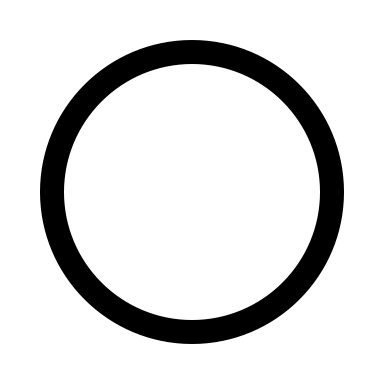 Medications (All including over the counter & herbal meds)If you take additional medications, please attach another piece of paper)Vaccine HistorySurgical HistorySocial HistoryPerson Medical HistoryWomen's Health HistoryOther Providers/SpecialistsFamily Medical History   adopted Review of Systems (Mark all that apply)AllergyAllergic ReactionDTap (2m, 4m, 6m, 15m, 5yo)Dates:Influenza (6m & 7m, yrly)(most resent)Date:Rotavirus (2m, 4m, 6m) Dates:Hep A (12m, 18m)Dates:
::Hep B (NB, 1-2m, 6m)Dates:HiB (2m, 4m, 6m, 12-15m)Dates:Covid-19 (Pfizer/Moderna)Dates:PCV 13 (2m, 4m, 6m, 12-15m)Dates:Polio IPV (2m, 4m, 6-18m, 5yo)Dates:MMR (12-15m, 5yo)Dates: Varicella (12-18m & 5yo)Type (Specify Left/Right)DateYears of education:Years of education:Years of education:Years of education:Years of education:Years of education:Years of education:Years of education:Currently living with:Currently living with:Currently living with:Currently living with:Currently living with:Currently living with:Currently living with:Marital Status of parents: Single   Partner   Married   Divorced   Widowed   Other: ____________________Marital Status of parents: Single   Partner   Married   Divorced   Widowed   Other: ____________________Marital Status of parents: Single   Partner   Married   Divorced   Widowed   Other: ____________________Marital Status of parents: Single   Partner   Married   Divorced   Widowed   Other: ____________________Marital Status of parents: Single   Partner   Married   Divorced   Widowed   Other: ____________________Marital Status of parents: Single   Partner   Married   Divorced   Widowed   Other: ____________________Marital Status of parents: Single   Partner   Married   Divorced   Widowed   Other: ____________________Marital Status of parents: Single   Partner   Married   Divorced   Widowed   Other: ____________________Marital Status of parents: Single   Partner   Married   Divorced   Widowed   Other: ____________________Marital Status of parents: Single   Partner   Married   Divorced   Widowed   Other: ____________________Marital Status of parents: Single   Partner   Married   Divorced   Widowed   Other: ____________________Marital Status of parents: Single   Partner   Married   Divorced   Widowed   Other: ____________________Marital Status of parents: Single   Partner   Married   Divorced   Widowed   Other: ____________________Marital Status of parents: Single   Partner   Married   Divorced   Widowed   Other: ____________________Marital Status of parents: Single   Partner   Married   Divorced   Widowed   Other: ____________________Do you have siblings?   Y    N Do you have siblings?   Y    N Do you have siblings?   Y    N Do you have siblings?   Y    N Do you have siblings?   Y    N If Yes, how many? If Yes, how many? If Yes, how many? If Yes, how many? If Yes, how many? If Yes, how many? Patients @ BMFAC?  Y   NPatients @ BMFAC?  Y   NPatients @ BMFAC?  Y   NPatients @ BMFAC?  Y   NSexual Activity (if no sexual activity has ever been had, skip the next line)Sexual Activity (if no sexual activity has ever been had, skip the next line)Sexual Activity (if no sexual activity has ever been had, skip the next line)Sexual Activity (if no sexual activity has ever been had, skip the next line)Sexual Activity (if no sexual activity has ever been had, skip the next line)Sexual Activity (if no sexual activity has ever been had, skip the next line)Sexual Activity (if no sexual activity has ever been had, skip the next line)Sexual Activity (if no sexual activity has ever been had, skip the next line)Sexual Activity (if no sexual activity has ever been had, skip the next line)Sexual Activity (if no sexual activity has ever been had, skip the next line)Sexual Activity (if no sexual activity has ever been had, skip the next line)Sexual Activity (if no sexual activity has ever been had, skip the next line)Sexual Activity (if no sexual activity has ever been had, skip the next line)Sexual Activity (if no sexual activity has ever been had, skip the next line)Sexual Activity (if no sexual activity has ever been had, skip the next line)Sexually involved currently:   Y   NSexually involved currently:   Y   NSexually involved currently:   Y   NSexually involved currently:   Y   NSexually involved currently:   Y   NSexually involved currently:   Y   NSexually involved currently:   Y   NSexually involved currently:   Y   NSexually involved currently:   Y   NSexual Preference: M   F   Other: ______Sexual Preference: M   F   Other: ______Sexual Preference: M   F   Other: ______Sexual Preference: M   F   Other: ______Sexual Preference: M   F   Other: ______Sexual Preference: M   F   Other: ______Birth Control Method/STD Prevention:None Condoms Pill/Ring/Patch/Inj./IUD  Vasectomy  TubalBirth Control Method/STD Prevention:None Condoms Pill/Ring/Patch/Inj./IUD  Vasectomy  TubalBirth Control Method/STD Prevention:None Condoms Pill/Ring/Patch/Inj./IUD  Vasectomy  TubalBirth Control Method/STD Prevention:None Condoms Pill/Ring/Patch/Inj./IUD  Vasectomy  TubalBirth Control Method/STD Prevention:None Condoms Pill/Ring/Patch/Inj./IUD  Vasectomy  TubalBirth Control Method/STD Prevention:None Condoms Pill/Ring/Patch/Inj./IUD  Vasectomy  TubalBirth Control Method/STD Prevention:None Condoms Pill/Ring/Patch/Inj./IUD  Vasectomy  TubalBirth Control Method/STD Prevention:None Condoms Pill/Ring/Patch/Inj./IUD  Vasectomy  TubalBirth Control Method/STD Prevention:None Condoms Pill/Ring/Patch/Inj./IUD  Vasectomy  TubalBirth Control Method/STD Prevention:None Condoms Pill/Ring/Patch/Inj./IUD  Vasectomy  TubalBirth Control Method/STD Prevention:None Condoms Pill/Ring/Patch/Inj./IUD  Vasectomy  TubalBirth Control Method/STD Prevention:None Condoms Pill/Ring/Patch/Inj./IUD  Vasectomy  TubalBirth Control Method/STD Prevention:None Condoms Pill/Ring/Patch/Inj./IUD  Vasectomy  TubalBirth Control Method/STD Prevention:None Condoms Pill/Ring/Patch/Inj./IUD  Vasectomy  TubalBirth Control Method/STD Prevention:None Condoms Pill/Ring/Patch/Inj./IUD  Vasectomy  TubalTobacco Use (ever):    Y   NTobacco Use (ever):    Y   NTobacco Use (ever):    Y   NTobacco Use (ever):    Y   NCurrent Smoker?  Y   NCurrent Smoker?  Y   NCurrent Smoker?  Y   NCurrent Smoker?  Y   NFormer Smoker?  Y   N Former Smoker?  Y   N Former Smoker?  Y   N Former Smoker?  Y   N Current Vaping?  Y   NCurrent Vaping?  Y   NCurrent Vaping?  Y   NCurrent: Packs/day use: __________ # Years: ______Current: Packs/day use: __________ # Years: ______Current: Packs/day use: __________ # Years: ______Current: Packs/day use: __________ # Years: ______Current: Packs/day use: __________ # Years: ______Current: Packs/day use: __________ # Years: ______Current: Packs/day use: __________ # Years: ______Current: Packs/day use: __________ # Years: ______Past: Quit Date: ______ Packs/day: ______ #Yrs: ____Past: Quit Date: ______ Packs/day: ______ #Yrs: ____Past: Quit Date: ______ Packs/day: ______ #Yrs: ____Past: Quit Date: ______ Packs/day: ______ #Yrs: ____Past: Quit Date: ______ Packs/day: ______ #Yrs: ____Past: Quit Date: ______ Packs/day: ______ #Yrs: ____Past: Quit Date: ______ Packs/day: ______ #Yrs: ____Other Tobacco Use:  Pipe   Cigar    Snuff    Chew   Other Tobacco Use:  Pipe   Cigar    Snuff    Chew   Other Tobacco Use:  Pipe   Cigar    Snuff    Chew   Other Tobacco Use:  Pipe   Cigar    Snuff    Chew   Other Tobacco Use:  Pipe   Cigar    Snuff    Chew   Other Tobacco Use:  Pipe   Cigar    Snuff    Chew   Other Tobacco Use:  Pipe   Cigar    Snuff    Chew   Other Tobacco Use:  Pipe   Cigar    Snuff    Chew   Other Tobacco Use:  Pipe   Cigar    Snuff    Chew   Other Tobacco Use:  Pipe   Cigar    Snuff    Chew   Exposed to 2nd hand smoke?  Y    NExposed to 2nd hand smoke?  Y    NExposed to 2nd hand smoke?  Y    NExposed to 2nd hand smoke?  Y    NExposed to 2nd hand smoke?  Y    NAlcohol Use:   Y   NAlcohol Use:   Y   NBeer    Wine   LiquorBeer    Wine   LiquorBeer    Wine   LiquorBeer    Wine   LiquorBeer    Wine   Liquor#drink/weekly: ________#drink/weekly: ________#drink/weekly: ________#drink/weekly: ________#drink/weekly: ________Family Hx etoh abuse:   Y    NFamily Hx etoh abuse:   Y    NFamily Hx etoh abuse:   Y    NExposed to alcohol?   Y    NExposed to alcohol?   Y    NExposed to alcohol?   Y    NExposed to alcohol?   Y    NExposed to alcohol?   Y    NExposed to alcohol?   Y    NExposed to alcohol?   Y    NExposed to alcohol?   Y    NExposed to alcohol?   Y    NExposed to drugs?    Y     NExposed to drugs?    Y     NExposed to drugs?    Y     NExposed to drugs?    Y     NExposed to drugs?    Y     NExposed to drugs?    Y     NDrug Use:   Y    NDrug Use:   Y    NMarijuana   Cocaine   Meth   Heroin     Spice    LSD    MDMA   Other: _____________Marijuana   Cocaine   Meth   Heroin     Spice    LSD    MDMA   Other: _____________Marijuana   Cocaine   Meth   Heroin     Spice    LSD    MDMA   Other: _____________Marijuana   Cocaine   Meth   Heroin     Spice    LSD    MDMA   Other: _____________Marijuana   Cocaine   Meth   Heroin     Spice    LSD    MDMA   Other: _____________Marijuana   Cocaine   Meth   Heroin     Spice    LSD    MDMA   Other: _____________Marijuana   Cocaine   Meth   Heroin     Spice    LSD    MDMA   Other: _____________Marijuana   Cocaine   Meth   Heroin     Spice    LSD    MDMA   Other: _____________Marijuana   Cocaine   Meth   Heroin     Spice    LSD    MDMA   Other: _____________Marijuana   Cocaine   Meth   Heroin     Spice    LSD    MDMA   Other: _____________Marijuana   Cocaine   Meth   Heroin     Spice    LSD    MDMA   Other: _____________Marijuana   Cocaine   Meth   Heroin     Spice    LSD    MDMA   Other: _____________Marijuana   Cocaine   Meth   Heroin     Spice    LSD    MDMA   Other: _____________Have you ever used needles to inject drugs?  Y     NHave you ever used needles to inject drugs?  Y     NHave you ever used needles to inject drugs?  Y     NHave you ever used needles to inject drugs?  Y     NHave you ever used needles to inject drugs?  Y     NHave you ever used needles to inject drugs?  Y     NHave you ever used needles to inject drugs?  Y     NHave you ever used needles to inject drugs?  Y     NHave you ever used needles to inject drugs?  Y     NHave you ever taken someone else's drugs?   Y     NHave you ever taken someone else's drugs?   Y     NHave you ever taken someone else's drugs?   Y     NHave you ever taken someone else's drugs?   Y     NHave you ever taken someone else's drugs?   Y     NHave you ever taken someone else's drugs?   Y     NExercise Habits:  Y   N Exercise Habits:  Y   N Exercise Habits:  Y   N If Yes, type: If Yes, type: If Yes, type: If Yes, type: If Yes, type: If Yes, type: If Yes, type: How long: __________How long: __________How long: __________How long: __________How Often: _________Sleep: On average/ out of 7 days how many hours of sleep do you get daily:Sleep: On average/ out of 7 days how many hours of sleep do you get daily:Sleep: On average/ out of 7 days how many hours of sleep do you get daily:Sleep: On average/ out of 7 days how many hours of sleep do you get daily:Sleep: On average/ out of 7 days how many hours of sleep do you get daily:Sleep: On average/ out of 7 days how many hours of sleep do you get daily:Sleep: On average/ out of 7 days how many hours of sleep do you get daily:Sleep: On average/ out of 7 days how many hours of sleep do you get daily:Sleep: On average/ out of 7 days how many hours of sleep do you get daily:Sleep: On average/ out of 7 days how many hours of sleep do you get daily:Sleep: On average/ out of 7 days how many hours of sleep do you get daily:Sleep: On average/ out of 7 days how many hours of sleep do you get daily:Sleep: On average/ out of 7 days how many hours of sleep do you get daily:Sleep: On average/ out of 7 days how many hours of sleep do you get daily:Sleep: On average/ out of 7 days how many hours of sleep do you get daily:How would you rate the quality of your diet?   Good   Fair   PoorHow would you rate the quality of your diet?   Good   Fair   PoorHow would you rate the quality of your diet?   Good   Fair   PoorHow would you rate the quality of your diet?   Good   Fair   PoorHow would you rate the quality of your diet?   Good   Fair   PoorHow would you rate the quality of your diet?   Good   Fair   PoorHow would you rate the quality of your diet?   Good   Fair   PoorHow would you rate the quality of your diet?   Good   Fair   PoorHow would you rate the quality of your diet?   Good   Fair   PoorHow would you rate the quality of your diet?   Good   Fair   PoorHow would you rate the quality of your diet?   Good   Fair   PoorHow would you rate the quality of your diet?   Good   Fair   PoorHow would you rate the quality of your diet?   Good   Fair   PoorHow would you rate the quality of your diet?   Good   Fair   PoorHow would you rate the quality of your diet?   Good   Fair   PoorMeals per day (3 meals 2 snacks)? Meals per day (3 meals 2 snacks)? Meals per day (3 meals 2 snacks)? Meals per day (3 meals 2 snacks)? Meals per day (3 meals 2 snacks)? Meals per day (3 meals 2 snacks)? Meals per day (3 meals 2 snacks)? Meals per day (3 meals 2 snacks)? List foods eaten past 24 hrs:List foods eaten past 24 hrs:List foods eaten past 24 hrs:List foods eaten past 24 hrs:List foods eaten past 24 hrs:List foods eaten past 24 hrs:List foods eaten past 24 hrs:Safety Do you wear the following:  Bike Helmet   Helmets with sports (ex. Skiing)    Seat BeltDo you wear the following:  Bike Helmet   Helmets with sports (ex. Skiing)    Seat BeltDo you wear the following:  Bike Helmet   Helmets with sports (ex. Skiing)    Seat BeltDo you wear the following:  Bike Helmet   Helmets with sports (ex. Skiing)    Seat BeltDo you wear the following:  Bike Helmet   Helmets with sports (ex. Skiing)    Seat BeltDo you wear the following:  Bike Helmet   Helmets with sports (ex. Skiing)    Seat BeltDo you wear the following:  Bike Helmet   Helmets with sports (ex. Skiing)    Seat BeltDo you wear the following:  Bike Helmet   Helmets with sports (ex. Skiing)    Seat BeltDo you wear the following:  Bike Helmet   Helmets with sports (ex. Skiing)    Seat BeltDo you wear the following:  Bike Helmet   Helmets with sports (ex. Skiing)    Seat BeltDo you wear the following:  Bike Helmet   Helmets with sports (ex. Skiing)    Seat BeltDo you wear the following:  Bike Helmet   Helmets with sports (ex. Skiing)    Seat BeltDo you wear the following:  Bike Helmet   Helmets with sports (ex. Skiing)    Seat BeltDo you wear the following:  Bike Helmet   Helmets with sports (ex. Skiing)    Seat BeltSmoke detectors working in home:  Y    NSmoke detectors working in home:  Y    NSmoke detectors working in home:  Y    NSmoke detectors working in home:  Y    NSmoke detectors working in home:  Y    NSmoke detectors working in home:  Y    NGuns in the home: Y    NGuns in the home: Y    NGuns in the home: Y    NGuns in the home: Y    NGuns in the home: Y    NGuns in the home: Y    NGuns in the home: Y    NIf Yes, locked up?   Y   NIf Yes, locked up?   Y   NHobbies: Hobbies: Hobbies: Hobbies: Hobbies: Hobbies: Hobbies: Hobbies: Hobbies: Pets: Pets: Pets: Pets: Pets: Pets: Disease/ConditionCurrentPast CommentsAsthmaCancer (type):Depression/Anxiety/Bipolar/SuicidalDiabetes (type): Other: _______________________Date of last menstrual cycle:Age of first menstruation:
:Total number of pregnancies:Birth Control:Number of live births:Pregnancy complications:SpecialistNameCardiology (heart)Dermatologist (skin)Gastroenterologist (GI)Hematologist (Blood)OB/GYNNeurologistOncologist (cancer)Ophthalmologist (eye)Other: ________________Check all that applyMotherFatherBrotherSisterMGMMGFPGMPGFAlcohol/Drug AbuseAsthmaCOPDDepression/AnxietyDiabetesHigh CholesterolHigh Blood PressureOther: _____________ConstitutionConstitutionConstitutionCardiovascularCardiovascularSkinSkinSkinActivity ChangesChest PainColor ChangesAppetite ChangesLeg SwellingRash ChillsHeart PalpitationsWoundFatigueGastrointestinalGastrointestinalAbnormal molesUnexplained weight lossAbdominal distentionAllergy/Immuno.Allergy/Immuno.Allergy/Immuno.Head, Ear, Eyes, Nose, ThroatHead, Ear, Eyes, Nose, ThroatHead, Ear, Eyes, Nose, ThroatAbdominal painEnvironmental allergiesSinus congestionSinus congestionRectal PainFood AllergiesDental problemsDental problemsBlood in stoolImmunocompromisedEar pain/dischargeEar pain/dischargeConstipationNeurologicalNeurologicalNeurologicalFacial swellingFacial swellingDiarrheaDizzinessHearing lossHearing lossNauseaFacial asymmetryMouth soresMouth soresAcid reflux/heart burnHeadachesNose bleeds Nose bleeds EndocrineEndocrineSeizuresPostnasal drainagePostnasal drainageCold intoleranceSpeech difficulty Sore throatSore throatHeat intolerancePassing out (syncope)Ringing in ears (tinnitus)Ringing in ears (tinnitus)Increased thirstTremorsTrouble swallowing Trouble swallowing Increased hungerWeaknessSneezingSneezingIncreased urinationMen's HealthMen's HealthMen's HealthEye dischargeEye dischargeGenitourinary Genitourinary Erectile dysfunctionEye Itching Eye Itching Difficulty urinatingLoss of libidoEye painEye painPain with urinationPsychiatricPsychiatricPsychiatricSensitivity to lightSensitivity to lightBed wettingIrritability Visual disturbancesVisual disturbancesFlank painConfusionRespiratory Respiratory Respiratory Frequency Anxiety ApneaApneaGenital soresdepressionChest tightnessChest tightnessBlood in urineInsomniaChokingChokingPenile discharge/painSelf-injuryCoughCoughDecreased urinationSuicidal thoughtsAsthma Asthma MuscularMuscularHyperactivityShortness of breathShortness of breathJoint painsDecreased concentrationWheezingWheezingBack painGynecologicGynecologicGynecologicHematologicHematologicHematologicGait/balance problemsPainful MensesPainful MensesSwollen lymph nodesJoint swellingIrregular mensesIrregular mensesBruises easilyMuscle achesBreast lumps/painBreast lumps/painBleeds easilyNeck painVaginal drynessVaginal drynessPain with intercoursePain with intercourse